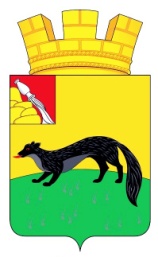 АДМИНИСТРАЦИЯГОРОДСКОГО ПОСЕЛЕНИЯ – ГОРОД БОГУЧАРБОГУЧАРСКОГО МУНИЦИПАЛЬНОГО РАЙОНАВОРОНЕЖСКОЙ ОБЛАСТИПОСТАНОВЛЕНИЕот « 17» марта 2021 года  №   56                                                        г. БогучарОб утверждении перечня земельных участков, подлежащих бесплатному предоставлению в собственность граждан, имеющих трех и более детей, на территории городского поселения – город Богучар Богучарского муниципального района Воронежской области Руководствуясь: Федеральным законом от 06.10.2003 № 131 – ФЗ «Об общих принципах организации местного самоуправления в Российской Федерации», Земельным кодексом Российской Федерации, Уставом городского поселения – город Богучар Богучарского муниципального района Воронежской области, в целях реализации закона Воронежской области от 13.05.2008  № 25-ОЗ «О регулировании земельных отношений на территории Воронежской области», постановлением Правительства Воронежской области от 3.10.2012 № 886 «Об утверждения Порядка формирования и ведения перечня земельных участков, подлежащих бесплатному предоставлению в собственность граждан, имеющих трех и более детей, на территории Воронежской области», решением Совета народных депутатов городского поселения – город Богучар Богучарского муниципального района Воронежской области от 09.02.2016 № 36 «Об утверждении Положения «О  бесплатном предоставлении в собственность земельных участков, государственная собственность на которые не разграничена, на территории городского поселения – город Богучар Богучарского муниципального района», постановления администрации городского поселения – город Богучар Богучарского муниципального района Воронежской области от 12.02.2016 № 34 «О формировании списка очередности отдельных категорий граждан, изъявивших желание на бесплатное предоставление земельных участков», администрация городского поселения – город Богучар Богучарского муниципального района Воронежской области постановляет: Утвердить перечень земельных участков, подлежащих бесплатному предоставлению в собственность граждан,  имеющих трех и более детей, на территории городского поселения – город Богучар Богучарского муниципального района Воронежской области,  согласно приложению к настоящему постановлению.Опубликовать настоящее постановление на территории городского поселения – город Богучар, а так же разместить на официальном сайте администрации городского поселения – город Богучар в сети «Интернет»: http://gorod-boguchar.ru/   Контроль за исполнением настоящего постановления возложить на  заместителя главы администрации городского поселения – город Богучар – юрисконсульта Аксенова С.А.Глава администрации городскогопоселения – город Богучар                                                         И.М.НежельскийПриложение к постановлениюадминистрации городского поселения – город Богучар Богучарскогомуниципального района Воронежской области                                                                              от  «18»    марта       2021  № 56       Перечень земельных участков, подлежащих бесплатному предоставлению в собственность граждан, имеющих трех и более детей, на территории городского поселения – город Богучар Богучарского муниципального района Воронежской области№ п/пМестоположение земельного участка (адрес)Кадастровый номерКадастровый номерПлощадь, м2Площадь, м2Индивидуальное жилищное строительствоИндивидуальное жилищное строительствоИндивидуальное жилищное строительствоИндивидуальное жилищное строительствоИндивидуальное жилищное строительствос.Дьяченково, ул.Студенческая, 18с.Дьяченково, ул.Студенческая, 1836:03:0200005:11536:03:0200005:1151500с. Твердохлебовка ул. Лиманская, 1бс. Твердохлебовка ул. Лиманская, 1б36:03:4400006:2036:03:4400006:205000